Abbotsford Public School Student Leadership Policy and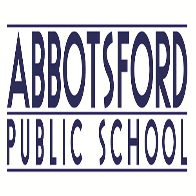  Election GuidelinesStudent Leadership Team12 elected students will make up the leadership team; consisting of two captains (boy, girl), two vice captains (boy, girl) and eight student leaders (comprising boys and girls). Role DescriptionThe school captains and leaders of Abbotsford Public School represent the students at school and the student body during community events. They will lead the student body and demonstrate the qualities and attributes needed to be a successful leader.Leadership team duties:- Lead school assemblies- Meet visitors to the school and lead school tours- Green team activities- Lead Stage 3 Fundraising InitiativesStudent leaders:- Peace leaders, Technology leaders, Finance Leaders, Environment Leaders (on a rotational term system)Sports House CaptainsA second election will be held to select a team of eight sports house captains (comprising boys and girls).Role Description- Encourage house spirit at all sporting events, including preparing and leading support at sports carnivals.- Organise house members for carnival relays/games and organise practices for those teams.- Collect house points across K-6 classrooms for weekly competition.Essential Criteria for all Leadership PositionsDemonstrate exemplary behaviour.Be prepared to do all tasks safely and responsibly.Be reliable, trustworthy, respectful, polite, friendly and helpful.Take pride in Abbotsford Public School and our school environment.Wear correct school uniform.Follow school procedures.Set a good example for others at all times.**All successful candidates may only hold one leadership position during the school year. Eligibility for Nominations for all Leadership PositionsAll students may nominate for a leadership position. The Principal and Stage 3 teachers will review behaviour records to confirm eligibility of Year 5 students with reference to the Abbotsford Public School Wellbeing Policy. The Principal or Stage 3 Assistant Principal will inform ineligible candidates and their parent/carers in writing.Student Leadership Team Nomination ProcessYear 5 students nominate to stand for leadership positions by submitting a signed nomination form and contract. All nominated students must write and deliver a two-minute formal speech to Stage 3 students and K-6 SRC representatives on the following topic: “Why would I make a good member of the student leadership group?” Candidates must wear full school uniform and may not use props of any kind during the delivery of their speech. Year 5 students and the current Student Leadership Team will then vote online. All staff will also vote through the online process. The students (maximum 20) who receive the most votes move on to the next stage of the election process. Student Leadership Team Election ProcessThe students who are successful in the nomination process will then deliver their formal speech to a K-6 assembly. Candidates must wear full school uniform and may not use props of any kind during the delivery of their speech. Students from Years 2-5 and the current Student Leadership Team will vote through an online process immediately after speeches have concluded. All staff will also vote through the online process.The boy and girl candidates with the most votes become school captains. The boy and girl candidates with the second highest votes become school vice-captains. The next eight candidates become student leaders.Sports House Captains NominationsYear 5 students nominate to stand for leadership positions by submitting a signed nomination form and contract. All nominated students must write and deliver a two-minute formal speech to their sports house on the following topic: “Why would I make a good sports house captain?” Sports House Captains Election ProcessAll nominees deliver their formal speech to their sports house in a house meeting. Students from Years 2-5 and the current Student Leadership Team will vote online after the conclusion of speeches. All staff will also vote through the online process.The two students with the most votes from each house become sports house captains.Election GuidelinesCandidates may, in the 2 weeks prior to their voting day, display the following:An election poster, no larger than A3 size. If standing for multiple positions, one poster per candidate is allowed. Posters will be displayed in the library foyer.An election badge, worn by the individual candidate. No other students may wear badges or paraphernalia.Students may not distribute any other promotional material during the election process.Election ProtocolAll candidates must follow the election process in the correct manner and with integrity at all times. Students who breach election guidelines may be disqualified from the election process, after evidence is considered by the principal, deputy principal and Stage 3 teachers. Announcement of PositionsThe student leadership team and house captains are announced at the APS Presentation Assembly. Incoming leaders receive their badges from the corresponding outgoing leaders.Should a student leader permanently leave the school, the student who received the next highest number of votes will be announced as their replacement.Investiture and Pledge (in following year)School captains, vice-captains, student leaders and sports house captains are invested in a K-6 assembly and make a pledge appropriate to their position (see timeline).Loss of PositionFollowing formal complaint/s by member/s of the school community and depending on the severity of the behaviour, action may be taken as follows at the discretion of the principal:Warning and counselling by the Principal.Loss of position (badge and privileges) for two weeks.Loss of position (badge and privileges) for the rest of the year.The Principal will determine the action to be taken in consultation with relevant staff.  If the behaviour is severe then immediate loss of position will occur. Appropriate communication will advise parents of issues of concern.  The incident and action will be recorded in the school welfare system.